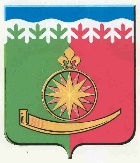 Управление образования Администрации Артинского городского округаСБОРНИКматериалов  с муниципальной методической недели«Школа позитивных изменений-2022»2022 годОбразовательная организацияТемаСсылкаМАДОУ «Детский сад «Сказка»- Введение в тему «Преемственность в работе дошкольного образовательного учреждения и начальной школы»- «Психологическая готовность к обучению в школе»- «Преемственность музыкального и физического развития ДОУ и школы»- «Дидактические игры на развитие грамматического строя речи у детей дошкольного и младшего школьного возраста»- «Музыкальная игра как способ развития когнитивных особенностей дошкольника»- «Умение учиться с раннего возраста»https://drive.google.com/drive/folders/11tz-8C0Ea_rW740PYuxme5gVFfVkpQ0k?usp=sharing Детский сад с.Сухановка«Автоматизация звуков у детей дошкольного»https://drive.google.com/drive/folders/14xuaYAzoIue6umpxFt8mc1AN3OqDL3W0?usp=sharing Детский сад с.Манчаж«Преемственность ДОУ и школы»https://drive.google.com/drive/folders/1fLtVPVNOBrBRPAWMofJORwvsbDK72fvL?usp=sharing МАДОУ «Детский сад «Капелька»Презентация опыта работы МАДОУ «Детский сад «Капелька» по формированию инженерного мышления детей дошкольного   возраста в рамках реализации направления УИШhttps://drive.google.com/drive/folders/1TI99Ta-fVI0wUvV6ofzK2U3QDtiLkxnS?usp=sharing Детский сад с.Сажино Развитие техническо- творческого мышления детей в условиях ДОУhttps://drive.google.com/drive/folders/1FH2NikRa4fK5ZWayHXHISo7nnMTvn4RU?usp=sharing Детский сад с.Сажино Дидактическая игра как средство техническо-творческого мышления младшего дошкольного возрастаhttps://drive.google.com/drive/folders/1FH2NikRa4fK5ZWayHXHISo7nnMTvn4RU?usp=sharing Детский сад с.АзигуловоРазвитие предпосылок инженерного мышления через опытно-экспериментальную деятельность детей дошкольного возрастаhttps://drive.google.com/drive/folders/17FfL3Ia9sXisXRBzdVOSftChHfVJAhqq?usp=sharing Детский сад «Березка»Реализация программы воспитания по физкультурному и оздоровительному  направлениюhttps://drive.google.com/drive/folders/1LMImblDYMFLU9xBNhTd-B9JLG3fpTGCg?usp=sharing МАДОУ «Детский сад «Сказка»-с/п Детский сад «Солнышко»Формирование КГН и навыков самообслуживания у детей раннего дошкольного возраста в рамках реализации программы Воспитанияhttps://drive.google.com/drive/folders/1tmQjx3OGEnchpsSNe_GokTdtrzSVGNDI?usp=sharing МАДОУ «Детский сад «Сказка»-с/п Детский сад «Солнышко»Мини – музей как средство нравственно-патриотического воспитания детей дошкольного возрастаhttps://drive.google.com/drive/folders/1tmQjx3OGEnchpsSNe_GokTdtrzSVGNDI?usp=sharing МАДОУ «Детский сад «Сказка»-с/п Детский сад «Солнышко»Экскурсия как средство воспитания экологической культуры детей старшего дошкольного возрастаhttps://drive.google.com/drive/folders/1tmQjx3OGEnchpsSNe_GokTdtrzSVGNDI?usp=sharing МАДОУ «Детский сад «Сказка»-с/п Детский сад «Солнышко»Формирование способности к сочувствию и состраданию у детей старшего дошкольного возраста на примере фрагментов НОД «Блокадный хлеб Тани Савичевой»https://drive.google.com/drive/folders/1tmQjx3OGEnchpsSNe_GokTdtrzSVGNDI?usp=sharing МАДОУ «Детский сад «Радуга»- «Мы открываем двери Вам» социокультурная и педагогическая деятельность как условие позитивной социализации детей с ограниченными возможностями здоровья.- «Говорящие кнопочки» автоматизация звуков в предложениях с использованием нетрадиционного оборудования.-«Словолодочки» применение авторской методики Ю. Пчелицевой на занятиях по обучению  грамоте.- «Мир, в котором мы живем» формирование речевых компетенций как средство успешной социализации детей с особыми образовательными возможностями.- «Музыка в простых вещах» развитие чувства ритма у детей с тяжелым нарушением речи в музыкальной деятельности.- «В здоровом теле здоровый дух» представление опыта работы по сохранению и укреплению здоровья с использованием спортивного оборудования, которое оказывает положительное воздействие на речевое, физическое и эмоциональное развитие детей.https://drive.google.com/drive/folders/1SF7-gVyAVVN0bK6CO8ySwCYOaVAO6XHy?usp=sharing МАОУ АГО «ЦДО»«Дополнительное образование как инновационный ресурс развития: традиции, опыт, обновление». Онлайн-выставка ДО.https://drive.google.com/drive/folders/16QoiEu667xAmsoetLjxi8r-hD1O07q-O?usp=sharing МАОУ АГО «ЦДО»«Дистанционные технологии – равные возможности для развития»https://drive.google.com/drive/folders/16QoiEu667xAmsoetLjxi8r-hD1O07q-O?usp=sharing МАОУ АГО «ЦДО»«Система взаимодействия в пространстве организации дополнительного образования»https://drive.google.com/drive/folders/16QoiEu667xAmsoetLjxi8r-hD1O07q-O?usp=sharing МАОУ АГО «ЦДО»«Территория “РДШ” — территория дел, успеха, роста»https://drive.google.com/drive/folders/16QoiEu667xAmsoetLjxi8r-hD1O07q-O?usp=sharing МАУ ДО АГО «ДЮСШ им. ЗТР Ю.В.Мельцова»Вступительная речь директора Савинского В.С.https://cloud.mail.ru/public/PE7x/RC17MUdaM МАУ ДО АГО «ДЮСШ им. ЗТР Ю.В.Мельцова»Трансляция  видео: мастер-класс отделения «самбо» с.Сажиноhttps://cloud.mail.ru/public/PE7x/RC17MUdaM МАУ ДО АГО «ДЮСШ им. ЗТР Ю.В.Мельцова»Трансляция видео: мастер - класс отделения «самбо», «бокс» с.Старые Артиhttps://cloud.mail.ru/public/PE7x/RC17MUdaM МАУ ДО АГО «ДЮСШ им. ЗТР Ю.В.Мельцова»Трансляция видео: мастер - класс отделения «волейбол» с.Поташкаhttps://cloud.mail.ru/public/PE7x/RC17MUdaM МАУ ДО АГО «ДЮСШ им. ЗТР Ю.В.Мельцова»Трансляция видео: мастер – класс отделения «самбо» п.г.т. Артиhttps://cloud.mail.ru/public/PE7x/RC17MUdaM МАУ ДО АГО «ДЮСШ им. ЗТР Ю.В.Мельцова»Выступление заместителя директора по УВР МАУ ДО «Артинская ДЮСШ им ЗТ России Ю.В. Мельцова»https://cloud.mail.ru/public/PE7x/RC17MUdaM МАОУ АГО «Артинская СОШ № 1»МАОУ «Сажинская СОШ»МАОУ «Азигуловская СОШ»МБОУ «Малокарзинская СОШ»Управление процессом обновления: проблемы и перспективыСовершенствование качества образования: обновление содержания и педагогических технологий в условиях реализации ФГОС-2021Влияние обновленных ФГОС на содержание и структуру рабочей программы воспитания.https://drive.google.com/drive/folders/1b9WbRA7fz8C77uxFvV61MKTTyf7I57Hy?usp=sharing МАОУ «Артинский лицей»МАОУ «Манчажская СОШ»МБОУ «Барабинская ООШ им. Героя Советского Союза И.И. Черепанова»МБОУ «Поташкинская СОШ»Формирование функциональной грамотности в фокусе обновленных ФГОС: от управленческой стратегии к педагогической практикеФормирование читательский грамотности на уроках английского языкаФормирование финансовой грамотности в урочной деятельностиИнструменты платформ «Учи.ру» и «Якласс» при формировании читательской грамотности на уроках и во внеурочной деятельностиФормирование математической грамотности обучающихся на уроках математикиРазвитие читательской грамотности как основа формирования функциональной грамотности на уроках русского языка и литературыhttps://drive.google.com/drive/folders/1GjgetzBd2048ZszvJoxeDro8kBo8qUwv?usp=sharing МАОУ АГО «АСОШ № 6»МБОУ АГО «Берёзовская ООШ»МБОУ «Свердловская СОШ»МБОУ «Сухановская СОШ» «Нормативно-правовое обеспечение реализации программы воспитания в ОО»Презентация с элементами мастер-класса «Рабочая программа воспитания классного руководителя» Презентация-видеоролик «Взаимодействие семьи и школы в воспитании детей»Показ-панорама «Мониторинг воспитанности в образовательной организации: модель-реализация-результат». Практическая работа с коллективом слушателей с разбором кейс-сайта по воспитательной работе.Деловая игра-практикум «Эффективные проекты по воспитанию детей в ОО»﻿ https://drive.google.com/drive/folders/1ZSvlNYREWhgwbwgOYgXILqMcvhmCo0qh?usp=sharing МБОУ «Куркинская ООШ»МАОУ «Староартинская СОШ»МБОУ «Малотавринская СОШ»1.«Управленческая деятельность администрации школы на платформах: «ЯндексУчитель» и «Сферум».2.«Организация образовательного процесса на платформе «Kahoot», (урок окружающего мира во 2 классе»).3. «Буккросинг» - эффективный проект учеников 3 класса для повышения интереса к чтению.1 Использование возможности ЦОК (цифрового образовательногоконтента) как средства повышения эффективности и качестваобразования обучающихся.2 Возможности применения программного обеспечения flippingbookpublisher professional в презентации продуктов урочной деятельностиобучающихся.3 Использования цифровых образовательных платформ и ресурсов дляорганизации образовательной деятельности по физической культуре.4 Виртуальная экскурсия как одна из эффективных форм организациидистанционного обучения. 1 Программа «Одаренный ребенок в школе».2 Организация наставничества в образовательном учреждении.3 Создание условий для формирования универсальной безбарьернойсреды для детей ОВЗ.4 Развитие этнокультурных традиций на уроках и внеурочнойдеятельности.5 Реализация проекта «Доступное дополнительное образование длядетей».6 Создание условий для самоопределения в выборе будущегопрофессионального пути.https://drive.google.com/drive/folders/14ep7Ien5W7pIZR1nWbrJKZ_dTdqaDJ_k?usp=sharing 